изменения в Схему территориального планирования МУНИЦИПАЛЬНОГО ОБРАЗОВАНИЯ ТИХВИНскИЙ муниципальнЫЙ район ЛЕНИНГРАДСКОЙ ОБЛАСТИМатериалы по обоснованию проекта2020 г.Состав проектаВведение	4Современная социально-экономическая ситуация	5Изменения в демографическом развитии Тихвинского района	5Обоснование изменений в схему территориального планирования в области образования	7Обоснование изменений в схему территориального планирования в области физической культуры и массового спорта	12Обоснование изменений в схему территориального планирования в иных областях	17ВведениеСхема территориального планирования муниципального образования Тихвинский муниципальный район Ленинградской области (далее – схема территориального планирования) была подготовлена в 2011 году и утверждена решением совета депутатов муниципального образования Тихвинский муниципальный район Ленинградской области от 26.09.2012 года № 01-339.Основные положения схемы территориального планирования отражают комплекс мероприятий, обеспечивающий долгосрочное устойчивое социально-экономическое развитие муниципального района на 20 лет. В процессе реализации схемы территориального планирования возникла необходимость внесения изменений в некоторые положения документа.Настоящие изменения в схему территориального планирования подготовлены обществом с ограниченной ответственностью «КДМ» на основании принятого администрацией Тихвинского района постановления «О подготовке проекта изменений в схему территориального планирования муниципального образования Тихвинский муниципальный район Ленинградской области» от 19 марта 2020 года № 01-575-а.Целью разработки проекта изменений в схему территориального планирования является определение стратегии градостроительного развития муниципального района, обеспечивающей устойчивое развитие территории, создание благоприятных условий проживания населения, исходя из совокупности экологических, экономических, социальных и иных факторов, уточнение планируемых мероприятий в областях образования, физической культуры и массового спорта.Материалы по обоснованию схемы территориального планирования муниципального района, не приведенные в данном проекте, представлены в текстовой и графической формах материалов по обоснованию действующей редакции схемы территориального планирования Тихвинского района, утвержденной решением совета депутатов Тихвинского района от 26 сентября 2012 года № 01-339.Планируемые для размещения объекты местного значения муниципального района расположены в границах населенных пунктов и за границами лесничеств, вне границ территорий объектов культурного наследия, вне границ зон с особыми условиями использования территорий, препятствующих размещению и эксплуатации планируемых объектов.Планируемые к размещению объекты местного значения муниципального района не приведут к невозможности размещения планируемых или эксплуатации существующих объектов федерального значения, объектов регионального значения, объектов местного значения муниципального района и поселения.Современная социально-экономическая ситуацияИзменения в демографическом развитии Тихвинского районаЧисленность постоянного населения Тихвинского муниципального района на 01.01.2019 г. составляет 69 567 человек, в том числе 58,1 тыс. чел. – городское население (80,3%) и 11,5 тыс. чел. – сельское население (19,7%). По сравнению с данными 2010 г. общая численность населения сократилась на 3421 человек.Демографическое развитие Тихвинского муниципального районаДинамика численности населения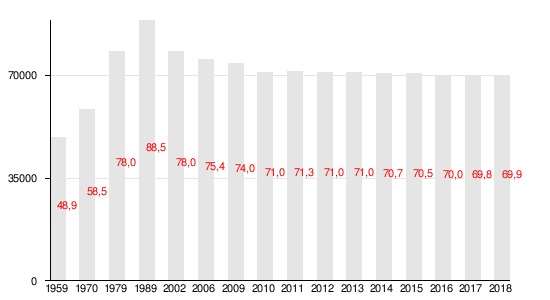 Рассматривая динамику численности населения муниципального района нужно отметить, что негативные демографические процессы, имевшие место в конце прошлого и начале настоящего века, сходят на убыль. Численность населения Тихвинского муниципального района постепенно стабилизируется. Показатели численности населения по муниципальным образованиям представлены в таблице:Численность населения по муниципальным образованиямСледует отметить, что продолжается процесс естественной убыли населения (превышение смертности над рождаемостью на 45%), а постепенная стабилизация численности населения происходит во многом благодаря внешним миграционным процессам.Так же нужно отметить, что происходят заметные процессы внутренней миграции. Население перемещается из сельских поселений в городское, где более развита социальная инфраструктура и больше мест приложения труда. Это приводит к увеличению потребности городского поселения в объектах социальной инфраструктуры, в том числе в объектах образования и физической культуры.Обоснование изменений в схему территориального планирования в области образованияОбразование является одним из ключевых подразделений сферы услуг Тихвинского муниципального района. Основными её составляющими являются дошкольные образовательные организации, общеобразовательные организации, организации дополнительного образования детей.Общеобразовательные организацииПо состоянию на 01.09.2019 сеть общеобразовательных организаций Тихвинского района включает в себя:всего - 18 школ;всего обучающихся - 6994 учеников (далее – уч.), в том числе заочное обучение - 47 уч.;количество классов-комплектов – 327.Городская местность (Тихвинское городское поселение):Средняя общеобразовательная школа №1: 599 обучающихся, 23 классов-комплектов, средняя наполняемость – 26,1 уч.;Гимназия №2: 892 обучающихся, 32 классов-комплектов, средняя наполняемость – 27,9 уч.;Средняя общеобразовательная школа №4: 541 обучающихся, 25 классов-комплектов, средняя наполняемость – 24,3 уч.;Средняя общеобразовательная школа №5: 876 обучающихся, 33 классов-комплектов, средняя наполняемость – 29,4 уч.;Средняя общеобразовательная школа №6: 898 обучающихся, 32 классов-комплектов, средняя наполняемость – 28,1 уч.;Лицей №7: 672 обучающихся, 27 классов-комплектов, средняя наполняемость – 24,8 уч.;Лицей №8: 1015 обучающихся, 37 классов-комплектов, средняя наполняемость – 27,4 уч.;Средняя общеобразовательная школа №9: 843 обучающихся, 31 классов-комплектов, наполняемость - 27,2.Заочное обучение - 47 уч.Всего: 6336 обучающихся, 240 классов-комплектов, средняя наполняемость – 26,4 уч.; заочное обучение - 47 уч.Сельская местность (сельские поселения Тихвинского района):Андреевская основная общеобразовательная школа: 60 обучающихся, 9 классов-комплектов, средняя наполняемость – 6,6 уч.;Борская основная общеобразовательная школа: 93 обучающихся, 9 классов-комплектов, средняя наполняемость –10,3 уч.;Ганьковская основная общеобразовательная школа: 58 обучающихся, 11 классов-комплектов, средняя наполняемость – 5,3 уч.;Горская основная общеобразовательная школа: 74 обучающихся, 8 классов-комплектов, средняя наполняемость –9,3 уч.;Ерёминогорская основная общеобразовательная школа: 7 обучающихся, 6 классов-комплектов, средняя наполняемость – 1,2 уч.;Ильинская основная общеобразовательная школа: 74 обучающихся, 9 классов-комплектов, средняя наполняемость – 8,2 уч.;Коськовская основная общеобразовательная школа: 9 обучающихся, 7 классов-комплектов, средняя наполняемость – 1,3 уч.;Красавская основная общеобразовательная школа: 72 обучающихся, 9 классов-комплектов, средняя наполняемость – 8 уч.;Пашозерская основная общеобразовательная школа: 16 обучающихся, 8 классов-комплектов, средняя наполняемость – 2 уч.;Шугозерская основная общеобразовательная школа: 148 обучающихся, 11 классов-комплектов, средняя наполняемость – 13,5 уч.;Всего: 611 обучающихся, 87 классов-комплектов, средняя наполняемость –7 уч.;Из представленных данных видно, что средняя наполняемость общеобразовательных организаций в сельских поселениях является предельно низкой и составляет от 5 до 50% от предельных нормативов. Таким образом, можно сделать вывод, что на расчетный срок проектирования в сельских поселениях муниципального района не возникнет потребности в увеличении количества мест в общеобразовательных организациях.Наряду с избытком учебных площадей в сельских школах, наблюдается недостаток обеспеченности дошкольными и общеобразовательными организациями в Тихвинском городском поселении. На данный момент превышены нормативы предельной наполняемости в школах и этот вопрос требует своего решения уже в ближайший период.Превышение контингента в классах общеобразовательных организаций города Тихвин по состоянию на 12 августа 2019 годаКоличество действующих общеобразовательных организаций в городе Тихвин на 01.09.2019 года: 8 школ, суммарной нормативной емкостью 6 тыс. мест, что составляет обеспеченность местами 93% - исходя из нормативной мощности школ и фактической нагрузки.Численность населения города Тихвин на 01.01.2019г. - 59993 человек. Проектная обеспеченность общеобразовательными организациями составляет 6008/ 59,993= 101 место на 1000 человек.Требуемая фактическая обеспеченность общеобразовательными организациями составляет 6548/ 59,993 = 110 мест на 1000 человек.В соответствии с нормативами градостроительного проектирования Ленинградской области минимально допустимый уровень обеспеченности общеобразовательными организациями составляет – 91 место на 1000 человек.Данный норматив является минимальным и требует увеличения исходя из демографической ситуации и фактической возрастной структуры населения с целью обеспечения обязательности и 100%-й доступности общего образования для населения.Дошкольные образовательные организацииПо состоянию на 01.09.2019 сеть дошкольных образовательных организаций Тихвинского района включает в себя:дошкольные образовательные организации – 7;Дошкольные образовательные организации (количество мест/ количество детей):Детский сад Радуга - 861/ 823Детский сад Россияночка - 630/ 604Детский сад Незабудка - 366/ 364Детский сад Улыбка - 362/ 355Детский сад Солнышко - 492/ 489Детский сад Чайка - 438/ 411Детский сад Рябинка - 586/ 580100% организаций дошкольного образования перешли на работу в соответствии с Федеральным государственным образовательным стандартом.Общеобразовательные организации реализующую основную общеобразовательную программу дошкольного образования в сельской местности (количество детей):Андреевская основная образовательная школа: 37Борская основная образовательная школа: 67Ганьковская основная образовательная школа: 21Горская основная образовательная школа: 34Ерёминогорская основная образовательная школа: 6Ильинская основная образовательная школа: 35Коськовская основная образовательная школа: 11Красавская основная образовательная школа: 48Пашозерская основная образовательная школа: 8Шугозерская основная образовательная школа: 58На данный момент в Тихвинском районе (преимущественно в городе Тихвин) имеются сложности с устройством ребенка в детский сад, что произошло вследствие постепенного превышения контингента воспитанников в дошкольных образовательных организациях города Тихвин. Данные представлены в таблице:Численность детей, которым не предоставлено место 1 сентября 2019 года в дошкольных образовательных организациях:Таким образом, фактическая потребность в дополнительных местах в дошкольных образовательных организациях на 01.09.2019 составила 134+88=222 места.Проектная обеспеченность дошкольными образовательными организациями составляет 3608/ 59,993= 61 место на 1000 человек.Требуемая фактическая обеспеченность дошкольными образовательными организациями составляет 3830/ 59,993 = 64 места на 1000 человек;В соответствии с нормативами градостроительного проектирования Ленинградской области минимально допустимый уровень обеспеченности дошкольными образовательными организациями – 60 мест на 1000 человек. Данный норматив является минимальным и требует увеличения исходя из демографической ситуации и фактической возрастной структуры населения с целью обеспечения обязательности и 100%-й доступности образования для населения.Организации дополнительного образованияПо состоянию на 01.09.2019 сеть организаций дополнительного образования Тихвинского района, подведомственные комитету по образованию, включает в себя организации дополнительного образования детей – 3, всего обучающихся (данные представлены согласно фактической наполняемости):Организация дополнительного образования «Тихвинский ЦДТ» - 4096 человек,Организация дополнительного образования «ШИКиТ» «Лантан» - 306 человек,Организация дополнительного образования «ДООЦ «Огонек» - 310 человек.Выводы и проектные предложения в области образованияВ настоящее время в общеобразовательных организациях превышен норматив обучаемых на 540 человек, а для городского микрорайона 1а не выдерживается норматив обеспечения уровня территориальной доступности для общеобразовательных организаций I и II ступеней обучения – 400 м и для общеобразовательных организаций III ступени обучения - 500 м. Количество обучающихся, зарегистрированных по 1а микрорайону города Тихвин:Ввод в эксплуатацию дошкольной образовательной организации (детский сад-ясли) на 220 мест и общеобразовательной организации (школы) на 825 мест в г. Тихвин, в 1-а микрорайоне позволит достичь обеспеченности:-	Общеобразовательными организациями: 6833/59,993 = 114 мест на 1000 человек населения;-	Дошкольными образовательными организациями: 3828/59,993 = 64 места на 1000 человек населения.Для решения возникших проблем с нехваткой мест в дошкольных образовательных организациях и общеобразовательных организациях проектом предлагается:На расчетный срок 2020-2030 год:- строительство здания дошкольной образовательной организации (детского сада-яслей) в 1а микрорайоне города Тихвин проектной мощностью 220 мест.- строительство здания общеобразовательной организации (школы) в 1а микрорайоне города Тихвин на 600 мест. Наличие бассейна с зеркалом 25х11 метров улучшит показатели обеспеченности спортивными объектами и повысит престиж учреждения, что будет способствовать, в том числе разгрузке гимназии и лицеев.В случае реализации данных проектов, обеспеченность местами в дошкольных образовательных организациях покроет фактическую потребность, а обеспеченность местами в общеобразовательных организациях г. Тихвин составит 100%, что в перспективе позволит сохранить нормативную обеспеченность местами в общеобразовательных организациях в случае увеличения численности населения городского поселения с существующих 59,993 тыс. до 62,46 тыс. человек (при условии сохранения существующей возрастной структуры населения).На перспективу:В будущем, при условии сохранении стабильного миграционного притока, показателей рождаемости и, как следствие, роста детского населения, в целях обеспечения населения доступными услугами дошкольных образовательных организаций (радиус их пешеходной доступности: в городах - не более 300 м, в сельских населенных пунктах и малых городах одно- и двухэтажной застройки - не более 500 м) предлагается строительство двух детских садов на территории 1а микрорайона в городе Тихвин на 160, 160 мест (Тихвинское городское поселение, город Тихвин, 1а микрорайон).Обоснование изменений в схему территориального планирования в области физической культуры и массового спортаФизкультурно-оздоровительная работа в Тихвинском районе проводится на базе муниципальных учреждений:•	«Молодёжно-спортивный центр»;•	«Тихвинский городской футбольный клуб «Кировец»;•	«Детско-юношеская спортивная школа «Богатырь».Тихвинские спортсмены объединены в 24 общественные федерации по 30 видам спорта. Большое количество жителей Тихвинского района вовлекаются в занятия физической культурой и спортом. Сегодня их насчитывается уже более 19 тысяч человек. Из них более 1800 человек занимаются спортивной подготовкой.Продолжает укрепляться и развиваться материально-техническая база спортивных сооружений района. За счет средств местного бюджета на спортивном комплексе «Кировец» завершены работы по замене ламп и прожекторов на прожекторных мачтах для обеспечения необходимого уровня освещения при проведении футбольных матчей. Проведен капитальный ремонт проходной спорткомплекса. Во дворах города оборудованы 9 современных спортивных площадок, установлены игровые комплексы с мягким покрытием, уличные тренажеры, теннисные столы и столы для игры в шахматы, рампы для скейтбордистов и велосипедистов ВМХ. Отремонтированы стадионы школ № 6 и 9 и спортивная площадка Борской школы.На территории Тихвинского района расположен только один существующий плавательный бассейн МОУ ДОД «Детско-юношеская спортивная школа «Богатырь» постройки 1976 года площадью зеркала воды 512,2 квадратных метров. Объект расположен в городе Тихвин, 3 микрорайон, дом 43. Бассейн является действующим спортивным сооружением; в основном, здесь проходят занятия по обучению детей плаванию, вместе с тем размеры чаши не отвечают действующим требованиям по проведению спортивных мероприятий, кроме того, оставшаяся от занятий часть рабочего времени объекта и небольшая емкость (18 человек) не позволяет регулярно обеспечить население услугами свободного плавания и оздоровительными процедурами на уровне востребованности.Городской альтернативой такому объекту служит аквацентр с ориентировочной площадью зеркала воды бассейна 200 квадратных метров. Объект расположен в городе Тихвин на ул. Советская. Объект востребован у населения района, действует как место семейного отдыха, но он не приспособлен для тренировочной работы и проведения спортивных мероприятий и, таким образом, не является спортивным сооружением.В настоящее время на земельном участке по адресу: город Тихвин, улица Пещерка, 5 по программе «Газпром-детям» строится физкультурно-оздоровительный комплекс с плавательным бассейном – спортивное сооружение регионального значения. Завершение строительством объекта (начало эксплуатации) запланировано схемой территориального планирования Ленинградской области не позднее 2025 года. Объект рассчитан на 126 посещений в смену, смен в сутки 6; площадь зеркала воды 460 квадратных метров.Существующая обеспеченность спортивными залами, стадионами:Выводы и проектные предложения в области физической культуры и массового спортаРасчёт мощности объектов произведен согласно нормам СП 42.13330.2016 (Актуализированная редакция СНиП 2.07.01-89*).Из приведенной таблицы видно, что Тихвинский район в достаточной степени обеспечен спортивными залами и плоскостными сооружениями, но не обеспечен плавательными бассейнами.Проблемы в области физической культура и спорта:1.	Отсутствие современных спортивных сооружений для тренировочной и соревновательной работы: игровых залов, залов для единоборств, бассейнов.2.	Физический и моральный износ имеющихся приспособленных для занятий физкультурой и спортом помещений.3.	Кадровый дефицит в сфере физкультуры и спорта. Привлечение квалифицированных специалистов требует решения жилищного вопроса.В соответствии с пунктами 2.1.19, 2.1.20 местных нормативов градостроительного проектирования Ленинградской области, утвержденных постановлением Правительства Ленинградской области от 04.12.2017 № 525, минимально допустимый уровень обеспеченности населения муниципальных образований Ленинградской области спортивными сооружениями (объектами физкультуры и спорта) составляет 75 кв. м зеркала воды на 1000 жителей, максимально допустимый уровень транспортной доступности этих сооружений составляет 30 минут; радиус обслуживания спортивными залами и плавательными бассейнами населения жилого района, микрорайона (квартала) с населением свыше 2500 человек составляет 1500 м.Численность постоянного населения Тихвинского муниципального района на 01.01.2019 года составляла 69567 человек, на 1.10.2019 года – 69565 человек (данных на 1.01.2020 года на дату подготовки проекта нет). Ниже представлен уровень обеспеченности населения Тихвинского района на 1.10.2019 года плавательными бассейнами:По завершении в ближайшие годы строительства объекта регионального значения – физкультурно-оздоровительного комплекса с плавательным бассейном – уровень обеспеченности населения Тихвинского района плавательными бассейнами при сохранении численности населения района улучшится, однако он не достигнет минимально допустимого уровня обеспеченности:Таким образом, в настоящее время и на период плановой реализации схемы территориального планирования Тихвинского района уровень обеспеченности населения плавательными бассейнами в условиях сохранения численности населения района крайне низкий.Тихвинский район нуждается в создании хотя бы одного спортивного сооружения – плавательного бассейна, отвечающего современным стандартам и пригодного как для проведения соревнований, так и для предоставления оздоровительных услуг населению.Низкая численность населения в сельских поселениях, входящих в состав Тихвинского района, не позволяет осуществлять планирование подобных объектов, поскольку объекты окажутся невостребованными и, в конечном счете, убыточными. Для территорий сельских поселений в дальнейшем необходимо предусматривать размещение малых спортивных сооружений – плавательных бассейнов. Вместе с тем, размещение объекта в пределах современного города Тихвин окажет положительное влияние на развитие области спорта, объект позволит обеспечить доступность жителей южной, западной и юго-западной частей города.В целях обеспечения объектами спорта проектом изменений в схему территориального планирования предлагается размещение в городе Тихвин бассейна с ваннами различного назначения:для спортивного плавания и прыжков в воду площадью зеркала воды 1250 квадратных метров,оздоровительного плавания и аквааэробики площадью зеркала воды 132,8 квадратных метров,водного поло площадью зеркала воды 699,9 квадратных метров.Общая площадь объекта будет составлять не менее 3500 квадратных метров.Объект предлагается разместить в городе Тихвин, южнее улицы Вокзальная – в квартале сносимых одноэтажных деревянных многоквартирных домов при пересечении улиц Советская, Вокзальная общей площадью территории до 1,5 га.Объект будет расположен на магистральных улицах общегородского значения регулируемого движения и будет иметь хорошую транспортную доступность. Территория обеспечена маршрутами пассажирского транспорта поселения. Близость к автовокзалу позволит обеспечить доступ к объекту жителям района (обеспечивается уровень территориальной доступности для жителей Борского, Цвылёвского и Горского сельских поселений, а также жителей сельских населенных пунктов Тихвинского городского поселения), а близость железнодорожного вокзала позволяет обеспечить транспортную доступность для жителей крупных станций и поселков Цвылёвского сельского поселения (населенные пункты Цвылёво, поселок при железнодорожной станции Цвылёво, Черенцово, поселок при железнодорожной станции Валя).Размещение объекта планируется отнести на перспективу.В условиях реализации мероприятий, заложенных изменениями в схему территориального планирования Тихвинского района, уровень обеспеченности населения Тихвинского района плавательными бассейнами при сохранении численности населения района будет высоким, однако он все же не достигнет минимально допустимого уровня обеспеченности:Размещение плавательного бассейна в районе улицы Вокзальная города Тихвин не приведет к невозможности планирования к размещению или эксплуатации существующих объектов федерального значения, объектов регионального значения, объектов местного значения муниципального района и поселения.Таким образом, проектом предлагается на перспективу:Реконструкция и ремонт имеющихся объектов спорта;Строительство бассейна:Наименование: Бассейн (плавательный).Вид объекта: спортивное сооружение.Назначение: развитие сети объектов, необходимых для организации и проведения официальных физкультурных, физкультурно-оздоровительных и спортивных мероприятий районного значения, организация досуга населения.Параметры: площадь территории (земельного участка) – 1,5 га, площадь объекта – не менее 3500 кв. м, количество ванн бассейна – три: бассейн с ваннами для спортивного плавания и прыжков в воду площадью зеркала воды 1250 квадратных метров, бассейн для оздоровительного плавания и аквааэробики площадью зеркала воды 132,8 квадратных метров, бассейн для водного поло площадью зеркала воды 699,9 квадратных метров.Статус объекта: планируемый к размещению.Характеристика зон с особыми условиями использования территорий: не устанавливаются.Также в городе Тихвин планируется размещение крытой спортивной площадки с искусственным льдом. Характеристики (мощность) объекта к настоящему моменту не определены, что позволяет отнести появление объекта лишь на перспективу.Обоснование изменений в схему территориального планирования в иных областяхВ соответствии с частью 2 статьи 8 Федерального закона «Об отходах производства и потребления» от 24.06.1998 № 89-ФЗ к полномочиям органов местного самоуправления муниципальных районов в области обращения с твердыми коммунальными отходами относятся:создание и содержание мест (площадок) накопления твердых коммунальных отходов, за исключением установленных законодательством Российской Федерации случаев, когда такая обязанность лежит на других лицах;определение схемы размещения мест (площадок) накопления твердых коммунальных отходов и ведение реестра мест (площадок) накопления твердых коммунальных отходов;организация экологического воспитания и формирования экологической культуры в области обращения с твердыми коммунальными отходами.Действующей редакцией схемы территориального планирования Тихвинского района, утвержденной решением совета депутатов Тихвинского района от 26 сентября 2012 года № 01-339, предусмотрено строительство мусороперегрузочной станции в районе д. Ганьково Ганьковского сельского поселения Тихвинского муниципального района (с учетом внебюджетных источников). Учитывая отсутствие подобного полномочия и отсутствие потребности в размещении такого объекта настоящим проектом предлагается исключить позицию «2. Строительство мусороперегрузочной станции (Ганьковское сельское поселение, дер. Ганьково, с учетом внебюджетных источников) раздела «На первую очередь 2011-2020 год» пункта 6.6.Кроме того, проектом предлагается исключить положения схемы территориального планирования в области здравоохранения в связи с отсутствием таких полномочий у органов местного самоуправления муниципальных районов.№п/пНаименование документаНаименование документаИзменения, которые вносятся в схему территориального планирования муниципального образования Тихвинский муниципальный район Ленинградской области, утвержденную решением совета депутатов муниципального образования Тихвинский муниципальный район Ленинградской области от 26 сентября 2012 года № 01-339Изменения, которые вносятся в схему территориального планирования муниципального образования Тихвинский муниципальный район Ленинградской области, утвержденную решением совета депутатов муниципального образования Тихвинский муниципальный район Ленинградской области от 26 сентября 2012 года № 01-339Изменения, которые вносятся в схему территориального планирования муниципального образования Тихвинский муниципальный район Ленинградской области, утвержденную решением совета депутатов муниципального образования Тихвинский муниципальный район Ленинградской области от 26 сентября 2012 года № 01-3391. Текстовые материалы1. Текстовые материалы1. Текстовые материалы1Изменения в положение о территориальном планировании муниципального образования Тихвинский муниципальный район Ленинградской областиИзменения в положение о территориальном планировании муниципального образования Тихвинский муниципальный район Ленинградской области2Материалы по обоснованию проектаМатериалы по обоснованию проекта2. Графические материалы2. Графические материалы2. Графические материалы1Изменения в схему территориального планирования муниципального образования Тихвинский муниципальный район Ленинградской области. Материалы по обоснованию в виде карт. Карта современного использования территорииМасштаб 1:100 0002Изменения в схему территориального планирования муниципального образования Тихвинский муниципальный район Ленинградской областиКарта планируемого размещения объектов местного значения муниципального района, относящихся к областям образования, физической культуры и массового спортаМасштаб 1:100 000Наименование показателяГодГодГодГодГодНаименование показателя2006 2007200820132019Численность постоянного населения, тысяч человек75,474,774,077,069,6в том числе:моложе трудоспособного возраста, %13,813,113,614,011,6трудоспособного возраста, %62,963,562,463,536,0старше трудоспособного возраста, %23,323,424,022,522,0численность городского населения, тыс. чел.61,260,860,363,058,1численность сельского населения, тыс. чел.14,213,913,714,011,5число родившихся на 1000 жителей, чел.7,99,29,49,88,5число умерших на 1000 жителей, чел.18,418,118,417,015,4естественный прирост (+) убыль (-) на 1000 жителей, чел.-10,5-8,9-8,9-7,2-6,9миграционный прирост (+) убыль (-) на 1000 жителей, чел.0,24-0,16-0,190,12,0№ПоселениеАдминистративный центрКоличество населённых пунктовНаселение (чел.)1Тихвинское городское поселениегород Тихвин2059 9932Борское сельское поселениедеревня Бор1115613Ганьковское сельское поселениедеревня Ганьково3010184Горское сельское поселениедеревня Горка229895Коськовское сельское поселениедеревня Коськово216356Мелегежское сельское поселениедеревня Мелегежская Горка139727Пашозерское сельское поселениедеревня Пашозеро154798Цвылёвское сельское поселениепосёлок Цвылёво3115659Шугозерское сельское поселениепосёлок Шугозеро352355Общеобразовательные организации /КлассыШкола № 1Гимназия №2Школа № 4Школа № 5Школа № 6Лицей №7Лицей №8Школа № 9ИтогоКол-во человек/ классы - комплекты1018515153151889 / 3,620140121509353/ 2,13111708130161782/ 3,24050121248344/ 1,7510031215013356/ 2,2606056011230/ 1,276110108513457/ 2,389009038837/ 1,5976264051040/ 1,610195001100540/ 1,6110303600012/ 0,5Итого 62851092105159873540/21,6НаименованиеРазрешенная мощность на 2008г.Количество мест по СанПиНФактПревышениеДетский сад Радуга73083684913Детский сад Россияночка47561263018Детский сад Россияночка47561263018Детский сад Чайка35541543823Детский сад Чайка35541543823Детский сад Улыбка29533736124Детский сад Улыбка29533736124Детский сад Рябинка52058661731Детский сад Рябинка52058661731Детский сад Солнышко3904874925Детский сад Солнышко3904874925Детский сад Незабудка28233535520ВСЕГО304736083742134Всегос 1 года до 3 летс 3 до 7 лет88880Общеобразовательные организацииПараллель Количество обучающихся, зарегистрированных по 1а микрорайонуГородские школы1 классы120Городские школы2 классы109Городские школы3 классы108Городские школы4 классы97Городские школы5 классы96Городские школы6 классы90Городские школы7 классы72Городские школы8 классы69Городские школы9 классы57Городские школы10 классы26Городские школы11 классы29ИТОГО873Наименование показателяЕдиница измеренияНа 1 января 2018 годаНа 1 января 2018 годаНа 1 января 2019 годаНа 1 января 2019 годаНаименование показателяЕдиница измерениявсегов том числе сельскиевсегов том числе сельские1. Численность занимающихся физической культурой и спортом – всегочел.187772613194962717в том числе учащихсячел.1339211961325813422. Количество штатных работников физической культуры и спортачел.14717145183. Численность инвалидов и лиц с ограниченными возможностями здоровья, занимающихся адаптивной физической культурой и адаптивным спортомчел.73145783774. Количество детско-юношеских спортивных школ – всегоед.1010в том числе подведомственных:органам управления в сфере образованияед.органам управления в сфере физической культуры и спортаед.1010другим организациямед.в них занимающихся - всегочел.1241012400в том числе подведомственных:органам управления в сфере образованиячел.органам управления в сфере физической культуры и спортачел.1241012400другим организациямчел.5. Количество спортивных сооружений – всегоед.1313314333в том числе:стадионыед.1010спортивные залыед.25122512плавательные бассейныед.101 (+1)0спортивные площадкиед.59156315№ ппНаименованиеобъектаЕдиница измеренияМощностьнормативная (на 1 тыс.чел)МощностьнеобходимаяМощность существующаяПроцент обеспеченности  %1Спортзалым260-80360025 штОбеспечен2Стадионы (спорт. площадки)га0,7-0,9421 стадион 63 спортивных площадкиОбеспеченВиды объектовМаксимально допустимый уровень территориальной доступности до 30 минутМинимально допустимый уровень обеспеченностиОбеспеченность объектами, квадратные метрыОбеспеченность объектами, квадратные метры% обеспеченностиВиды объектовМаксимально допустимый уровень территориальной доступности до 30 минутМинимально допустимый уровень обеспеченностиНормативнаяФактическая% обеспеченностиПлавательные бассейныОбеспечивается только для центральной части жилых микрорайонов города Тихвин75 квадратных метров зеркала воды на 1000 жителей5217512,29,82Виды объектовМаксимально допустимый уровень территориальной доступности до 30 минутМинимально допустимый уровень обеспеченностиОбеспеченность объектами, квадратные метрыОбеспеченность объектами, квадратные метры% обеспеченностиВиды объектовМаксимально допустимый уровень территориальной доступности до 30 минутМинимально допустимый уровень обеспеченностиНормативнаяФактическая% обеспеченностиПлавательные бассейныОбеспечивается для северной и центральной частей жилых микрорайонов города Тихвин75 квадратных метров зеркала воды на 1000 жителей5217972,218,63Виды объектовМаксимально допустимый уровень территориальной доступности до 30 минутМинимально допустимый уровень обеспеченностиОбеспеченность объектами, квадратные метрыОбеспеченность объектами, квадратные метры% обеспеченностиВиды объектовМаксимально допустимый уровень территориальной доступности до 30 минутМинимально допустимый уровень обеспеченностиНормативнаяФактическая% обеспеченностиПлавательные бассейныОбеспечивается для всех жителей города Тихвин и Тихвинского городского поселения, Цвылёвского, Горского, Борского сельских поселений75 квадратных метров зеркала воды на 1000 жителей52173054,958,56